Yukarıda ismi/marka/modeli belirtilen cihaz ile ilgili………………………………………….…………………………………………………………………………………………………………..deneylerini gerçekleştirmek üzere gerekli eğitimleri tamamlamış olup cihazı kendi başıma Merkez  çalışma  saatleri  içerisinde  (hafta içi  Pazartesi-Cuma,  09:00-17:00)  ve Merkezin belirlediği kurallar çerçevesinde kullanma yetkisini ve cihazın bulunduğu ilgili laboratuvara giriş-çıkış yetkisini talep ediyorum.Cihazı kullanmadan önce Merkezin belirlemiş olduğu rezervasyon sistemine kayıt yaptıracağımı, cihaz kullanım bilgisi giriş defterine gerekli bilgi girişini yapacağımı ve ilgili formları dolduracağımı, cihazı kullandığım süre boyunca  cihaz  ile ilgili oluşabilecek arızaların, zararın ve diğer  kayıpların sorumluluğunun tamamıyla şahsıma ait olduğunu, cihazı kullanım sürem  boyunca  iş  sağlığı  ve  güvenliğiyle  ilgili  mevzuata  uygun  talimatlara uyacağımı, makine, tesisat ve kişisel koruyucu donanımı verilen eğitim ve talimatlar doğrultusunda ve amacına uygun olarak kullanacağımı, Merkezde yer alan makine, cihaz, araç, gereç, tesis ve binalarda sağlık ve güvenlik yönünden ciddi ve yakın bir tehlike ile karşılaştığımda ve koruma tedbirlerinde bir eksiklik gördüğümde yetkililere derhal haber vereceğimi ve bu hususta gereken tedbirleri almayı kabul, beyan ve taahhüt ederim. Bu hususta doğacak bütün cezai ve hukuki sorumluluk şahsıma aittir.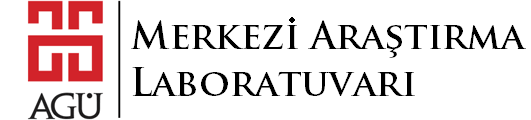 ABDULLAH GÜL ÜNİVERSİTESİMERKEZİ ARAŞTIRMA LABORATUVARIBarbaros Mah, Erkilet Blv, Sümer Kampüs, 38080 Kocasinan, Kayseri Tel: 0352 224 88 00 e-posta: merlab@agu.edu.trhttp://merlab.agu.edu.tr/CİHAZ KULLANIM YETKİSİ TALEP FORMUCİHAZ KULLANIM YETKİSİ TALEP FORMUKullanım Yetkisi Talep Edilen Cihazın Adı, Marka/Modeli:Kullanım Yetkisi Talep Eden Öğrenci/Öğretim Üyesi Adı-Soyadı:Numarası: (Sadece öğrenciler için)Cihaz Kullanım Eğitimi Veren Kişi(ler):Talep EdeninAdı Soyadı:Talep Tarihi:İmzaDanışmanınAdı Soyadı:Tarihi:İmza(Formu dolduran lisans/lisansüstü öğrenci ise danışmanının da formu uygundur şeklinde imzalaması gerekmektedir. Öğrenci değil ise danışman ile ilgili olan bölüm silinecektir.)Cihazın Akademik DirektörününAdı Soyadı:Tarihi:İmzası: